Publicado en Ciudad de México el 08/04/2020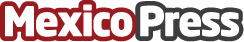 Impacto económico que tiene la cuarentena en México por expertos De la Paz, Costemalle - DFK50 mil pequeñas empresas están en riesgo debido a las medidas de salubridad que han llevado a cabo. 400 establecimientos del sector se han visto afectados por la falta de clientes hasta en un 90% en ventas. 280 mil trabajadores no tendrán certeza en sus ingresos en un plazo indefinidoDatos de contacto:Alejandra PérezMejor gestión más negocio 5519594802Nota de prensa publicada en: https://www.mexicopress.com.mx/impacto-economico-que-tiene-la-cuarentena-en Categorías: Finanzas Comunicación Sociedad Emprendedores Logística Recursos humanos Ciudad de México Consultoría http://www.mexicopress.com.mx